                                   Summary of relevant business and pecuniary interest of governors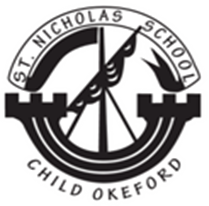 at St Nicholas CE Primary School, Child Okeford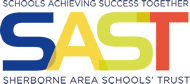 2023 - 2024Name Role Term of OfficeRelevant business and pecuniary interests Trusteeships and governorships at other educational institutions/charitiesPersonal relationships with trust employees or other members/trustees/ local governorsAny other potentially relevant interest Lauren RadburnCHAIRSchool Improvement GovernorFoundation Governor23.11.2020 –22.11.2024NoneNoneNoneChild attends the school Lynne CrightonSEND GovernorFoundation Governor 23.11.2020 – 21.11.2024NoneNoneNoneNoneHelen BurgessCommunity GovernorFoundation Governor11.02.2022 – 10.02.2026NoneNoneNoneNonePhilippa TandohSafeguarding Governor Parent Governor14.11.2022 – 13.11.2026Director Hambledon Forestry LimitedTrustee at The Ark Nursery & Manston Village HallNoneChild attends the schoolStephen NjeriParent Governor23.02.2024 – 22.02.2028None NoneNoneChildren attends the schoolJill WatsonHeadteacherEx-Officio01.04.2019 -NoneNoneNoneNone